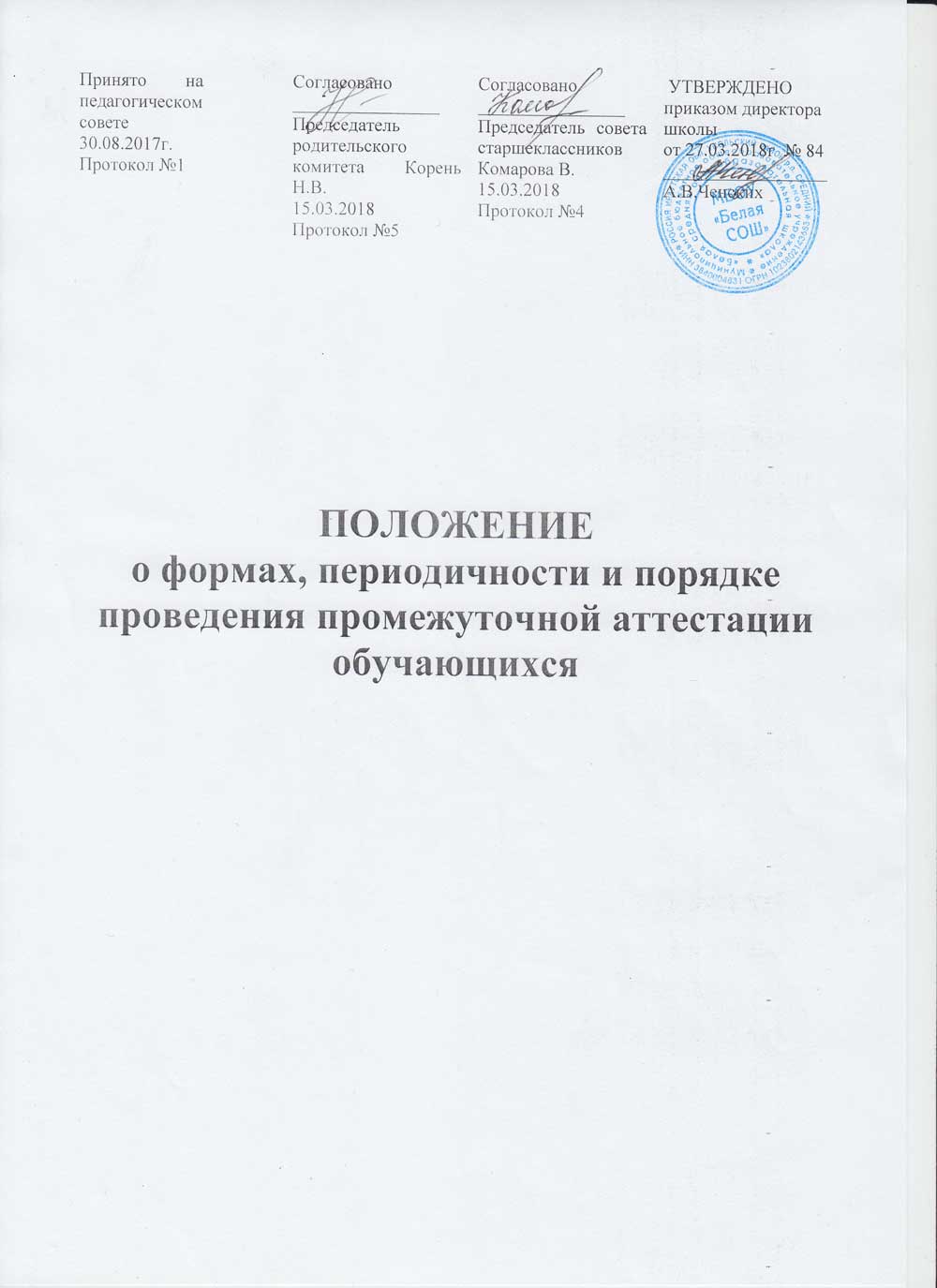 ОБЩИЕ ПОЛОЖЕНИЯНастоящее Положение о формах, периодичности и порядке проведения промежуточной аттестации обучающихся (далее – Положение) разработано в соответствии сФедеральным Законом от 29.12.2012 г. №273-ФЗ «Об образовании в Российской Федерации», Приказом Министерства образования и науки РФ от 30 августа 2013 г. N 1015"Об утверждении Порядка организации и осуществления образовательной деятельности по основным общеобразовательным программам - образовательным программам начального общего, основного общего и среднего общего образования"Федерального государственного образовательного стандарта начального общего образования.Приказ Минобрнауки России от 6 октября 2009 года № 373Федерального государственного образовательного стандарта основного общего образования. Приказ Минобрнауки России от 17 декабря 2010 года
№ 1897Федерального государственного образовательного стандарта среднего общего образования.Приказ Минобрнауки России от 17 мая 2012 года № 413Постановлением Главного государственного санитарного врача РФ от 29.12.2010 N 189 (ред. от 25.12.2013) "Об утверждении СанПиН 2.4.2.2821-10 "Санитарно-эпидемиологические требования к условиям и организации обучения в общеобразовательных организациях"Уставом школы Основной образовательной программыи регламентирует порядок проведения промежуточной аттестации обучающихся.Настоящее Положение принимается Педагогическим советом, имеющим право вносить в него свои изменения и дополнения.Освоение образовательной программы, в том числе отдельной части или всего объема учебного предмета образовательной программы, сопровождается промежуточной аттестацией обучающихся, проводимой в формах, определенных учебным планом, и в порядке, установленным настоящим Положением. Промежуточная аттестация является формой контроля знаний обучающихся 2– 11-х классов, а также важным средством диагностики состояния образовательного процесса и основных результатов учебной деятельности школы за четверть, полугодие и учебный год. Промежуточная аттестация обучающихся проводится с целью повышения ответственности образовательного учреждения за результаты образовательного процесса, за объективную оценку усвоения обучающимися образовательных программ каждого года обучения, за степень усвоения обучающимися федеральных государственных образовательных стандартов, государственных образовательных стандартов начального общего, основного общего и среднего (полного) общего образования.Основной задачей промежуточной аттестации является установление соответствия знаний учеников требованиям общеобразовательных программ, глубины и прочности полученных знаний, их практическому применению.Положение регламентирует порядок, периодичность, формы проведения промежуточной аттестации обучающихся.Не допускается взимание платы с обучающихся за прохождение промежуточной аттестации.Промежуточная аттестация является обязательной для обучающихся 2 – 11 классов. Она подразделяется на:аттестацию по итогам учебной четверти (четвертную аттестацию), проводимую в 2– 9 классах; аттестацию по итогам полугодия (полугодовую аттестацию), проводимую в 10 – 11 классах; аттестацию по итогам учебного года (годовую аттестацию), проводимую в 2– 11 классах;Аттестация в 4 классе по комплексному учебному курсу «Основы религиозных культур и светской этики» проводится в режиме безотметочного обучения.Аттестация в 1-х классах проводится в режиме безотметочного обучения.1.10. Отметки, полученные в ходе промежуточной аттестации, заносятся в классный и электронный журналы. 2. ПОРЯДОК ПРОВЕДЕНИЯ ПРОМЕЖУТОЧНОЙ АТТЕСТАЦИИ.2.1. Четвертная промежуточная аттестация обучающихсяпо образовательным программам начального общего, основного общего образования осуществляется по текущим оценкам, полученным обучающимися в течение четверти. Годовая оценка выставляется на основании четвертных оценок с учетом результатов промежуточной аттестации.2.2. Полугодовая промежуточная аттестация обучающихсяпо образовательным программам среднего общего образования осуществляется по текущим оценкам, полученным обучающимися в течение полугодия. Годовая оценка выставляется на основании  полугодовых оценокс учетом результатов промежуточной аттестации.2.3. Выбор формы, конкретные сроки проведения годовой промежуточной аттестации обсуждаются и принимаются на Педагогическом совете школы, его решение доводится до сведения обучающихся и родителей (законных представителей) не позднее, чем за месяц до начала аттестационного периода.2.4. Формами проведения годовой промежуточной аттестации могут быть:во 2-4 классах – диктант, контрольные работы, тестирование, проект;в 5-8 классах – диктант, изложение, контрольные работы, тестирование, зачёт, экзамен по билетам, проект;в 10 классе – сочинение, изложение, контрольная работа, тестирование, защита реферата, проекта, зачёт, экзамен по билетам.Допускается использование других форм проведения годовой промежуточной аттестации по предложениям участников образовательного процесса.2.5. Содержание контрольного материала (тексты письменных работ и другие материалы для проведения промежуточной аттестации) разрабатывается учителями на основе примерных образовательных программ и согласовывается на соответствующих методических объединениях. Контрольные материалы сдаются за две недели до начала аттестационного периода.Утверждает материалы для промежуточной аттестации директор школы в срок не позднее, чем за десять дней до начала аттестационного периода. 2.6Для учащихся 2-х – 11-х классов вводится оценка в баллах: «5»(отлично), «4»(хорошо), «3»(удовлетворительно), «2»(неудовлетворительно).В основу критериев оценки учебной деятельности учащихся положены объективность и единый подход. При 5-балльной оценке для всех установлены общедидактические критерии.Оценка "5" ставится в случае:1. Знания, понимания, глубины усвоения обучающимся всего объёма программного материала.2. Умения выделять главные положения в изученном материале, на основании фактов и примеров обобщать, делать выводы, устанавливать межпредметные и внутрипредметные связи, творчески применяет полученные знания в незнакомой ситуации.3. Отсутствие ошибок и недочётов при воспроизведении изученного материала, при устных ответах устранение отдельных неточностей с помощью дополнительных вопросов учителя, соблюдение культуры письменной и устной речи, правил оформления письменных работ.Оценка "4":1. Знание всего изученного программного материала.2. Умений выделять главные положения в изученном материале, на основании фактов и примеров обобщать, делать выводы, устанавливать внутрипредметные связи, применять полученные знания на практике.3. Незначительные (негрубые) ошибки и недочёты при воспроизведении изученного материала, соблюдение основных правил культуры письменной и устной речи, правил оформления письменных работ.Оценка "3" (уровень представлений, сочетающихся с элементами научных понятий):1. Знание и усвоение материала на уровне минимальных требований программы, затруднение при самостоятельном воспроизведении, необходимость незначительной помощи преподавателя.2. Умение работать на уровне воспроизведения, затруднения при ответах на видоизменённые вопросы.3. Наличие грубой ошибки, нескольких негрубых при воспроизведении изученного материала, незначительное несоблюдение основных правил культуры письменной и устной речи, правил оформления письменных работ.Оценка "2":1. Знание и усвоение материала на уровне ниже минимальных требований программы, отдельные представления об изученном материале.2. Отсутствие умений работать на уровне воспроизведения, затруднения при ответах на стандартные вопросы.3. Наличие нескольких грубых ошибок, большого числа негрубых при воспроизведении изученного материала, значительное несоблюдение основных правил культуры письменной и устной речи, правил оформления письменных работ.4.Ставится за полное незнание изученного материала, отсутствие элементарных умений и навыков.2.6.1. Устный ответОценка "5" ставится, если ученик:1) Показывает глубокое и полное знание и понимание всего объёма программного материала; полное понимание сущности рассматриваемых понятий, явлений и закономерностей, теорий, взаимосвязей;2) Умеет составить полный и правильный ответ на основе изученного материала; выделять главные положения, самостоятельно подтверждать ответ конкретными примерами, фактами; самостоятельно и аргументировано делать анализ, обобщения, выводы. Устанавливать межпредметные (на основе ранее приобретенных знаний) и внутрипредметные связи, творчески применять полученные знания в незнакомой ситуации. Последовательно, чётко, связно, обоснованно и безошибочно излагать учебный материал; давать ответ в логической последовательности с использованием принятой терминологии; делать собственные выводы; формулировать точное определение и истолкование основных понятий, законов, теорий; при ответе не повторять дословно текст учебника; излагать материал литературным языком; правильно и обстоятельно отвечать на дополнительные вопросы учителя. Самостоятельно и рационально использовать наглядные пособия, справочные материалы, учебник, дополнительную литературу, первоисточники; применять систему условных обозначений при ведении записей, сопровождающих ответ; использование для доказательства выводов из наблюдений и опытов;3) Самостоятельно, уверенно и безошибочно применяет полученные знания в решении проблем на творческом уровне; допускает не более одного недочёта, который легко исправляет по требованию учителя; имеет необходимые навыки работы с приборами, чертежами, схемами и графиками, сопутствующими ответу; записи, сопровождающие ответ, соответствуют требованиям.Оценка "4" ставится, если ученик:1) Показывает знания всего изученного программного материала. Даёт полный и правильный ответ на основе изученных теорий; незначительные ошибки и недочёты при воспроизведении изученного материала, определения понятий дал неполные, небольшие неточности при использовании научных терминов или в выводах и обобщениях из наблюдений и опытов; материал излагает в определенной логической последовательности, при этом допускает одну негрубую ошибку или не более двух недочетов и может их исправить самостоятельно при требовании или при небольшой помощи преподавателя; в основном усвоил учебный материал; подтверждает ответ конкретными примерами; правильно отвечает на дополнительные вопросы учителя.2) Умеет самостоятельно выделять главные положения в изученном материале; на основании фактов и примеров обобщать, делать выводы, устанавливать внутрипредметные связи. Применять полученные знания на практике в видоизменённой ситуации, соблюдать основные правила культуры устной речи и сопровождающей письменной, использовать научные термины;3) Не обладает достаточным навыком работы со справочной литературой, учебником, первоисточниками (правильно ориентируется, но работает медленно). Допускает негрубые нарушения правил оформления письменных работ.Оценка "3" ставится, если ученик:1. усвоил основное содержание учебного материала, имеет пробелы в усвоении материала, не препятствующие дальнейшему усвоению программного материала;2. материал излагает несистематизированно, фрагментарно, не всегда последовательно;3. показывает недостаточнуюсформированность отдельных знаний и умений; выводы и обобщения аргументирует слабо, допускает в них ошибки.4. допустил ошибки и неточности в использовании научной терминологии, определения понятий дал недостаточно четкие;5. не использовал в качестве доказательства выводы и обобщения из наблюдений, фактов, опытов или допустил ошибки при их изложении;6. испытывает затруднения в применении знаний, необходимых для решения задач различных типов, при объяснении конкретных явлений на основе теорий и законов, или в подтверждении конкретных примеров практического применения теорий;7. отвечает неполно на вопросы учителя (упуская и основное), или воспроизводит содержание текста учебника, но недостаточно понимает отдельные положения, имеющие важное значение в этом тексте;8) обнаруживает недостаточное понимание отдельных положений при воспроизведении текста учебника (записей, первоисточников) или отвечает неполно на вопросы учителя, допуская одну-две грубые ошибки.Оценка "2" ставится, если ученик:1. не усвоил и не раскрыл основное содержание материала;2. не делает выводов и обобщений.3. не знает и не понимает значительную или основную часть программного материала в пределах поставленных вопросов;4. или имеет слабо сформированные и неполные знания и не умеет применять их к решению конкретных вопросов и задач по образцу;5) или при ответе (на один вопрос) допускает более двух грубых ошибок, которые не может исправить даже при помощи учителя.6) не может ответить ни на один из поставленных вопросов;7) полностью не усвоил материал.Примечание.
По окончанию устного ответа учащегося педагогом даётся краткий анализ ответа, объявляется мотивированная оценка. Возможно привлечение других учащихся для анализа ответа, самоанализ, предложение оценки.2.6.2. Оценка письменных работОценка "5" ставится, если ученик:1. выполнил работу без ошибок и недочетов;2. допустил не более одного недочета.Оценка "4" ставится, если ученик выполнил работу полностью, но допустил в ней:1. не более одной негрубой ошибки и одного недочета;2. или не более двух недочетов.Оценка "3" ставится, если ученик правильно выполнил не менее половины работы или допустил:1. не более двух грубых ошибок;2. или не более одной грубой и одной негрубой ошибки и одного недочета;3. или не более двух-трех негрубых ошибок;4. или одной негрубой ошибки и трех недочетов;5 или при отсутствии ошибок, но при наличии четырех-пяти недочетов.Оценка "2" ставится, если ученик:1. допустил число ошибок и недочетов превосходящее норму, при которой может быть выставлена оценка "3";2. или если правильно выполнил менее половины работы;3. не приступал к выполнению работы;4. или правильно выполнил не более 10 % всех заданий.2.6.3. Оценка тестовых работПри выполнении заданий ставится отметка:«3» - за 50-70% правильно выполненных заданий,«4» - за 70-85% правильно выполненных заданий,«5» - за правильное выполнение более 85% заданий.2.6.4. Оценка проектных работПроектные работы обучающихся оцениваются в соответствии с Положением о проектной и учебно-исследовательской деятельности обучающихся по ФГОС НОО и ООО.Регламент выступления участников – 6-7 минут, дискуссия – 5 минут.В дискуссии участвуют члены жюри, слушатели предметных секций.Критерии оценкиАктуальность темы.имеет большой практический и теоретический интересносит вспомогательный характерстепень актуальности определить сложноне актуальнаНовизна решаемой проблемы.поставлена новая задача.решение известной задачи рассмотрено с новой точки зрения, новыми методамизадача имеет элементы новизны задача известна давно.Оригинальность методов решения задачи, исследования.решена новыми, оригинальными методами.имеет новый подход к решению, использованы новые идеи.используются традиционные методы решения.Научное и практическое значение результатов работы.результаты заслуживают опубликования и практического использованияможно использовать в научной работе школьниковможно использовать в учебном процессене заслуживает внимания.Изложение доклада и эрудированность автора в рассматриваемой области.использование известных результатов и научных фактов  в работе.знакомство с современным состоянием проблемыполнота цитируемой литературы, ссылки на исследования учёных, занимающихся данной проблемой.ясное понимание цели работы.логика изложения, убедительность рассуждений, оригинальность выводов.общее впечатлениеУчастие в дискуссиисоответствие содержания вопросов теме исследования.четкость формулировки вопросовэрудиция оппонентаКультура оформления работысоответствие стандартным требованиямкачество приложений.наличие тезиса выступления.наличие рецензии на работу учащегося.Формами наглядной отчетности о результатах проектно-исследовательской  деятельности могут быть презентации, выставки, инсценировки, видеофильмы, фоторепортажи, стендовые отчеты.Оценивание презентации и защиты проекта происходит по разработанным критериям, и суммарная оценка может быть выставлена по нескольким предметам, если проект межпредметный. Проектная деятельность оценивается по 2 группам критериев: критерии оценки содержания проектаи критерии оценки защиты проекта.Критерии оценки содержания проекта:Критерии оценки защиты проекта:Критерии оценивания презентации учащихся 1.​ Соответствие теме - 5 баллов.1.​ Цели автора, изложенные в проекте - 5 баллов.1.​ Элементы творчества и оригинальность - 5 баллов.1.​ Исследовательская или практическая часть - 5 баллов.1.​ Выводы, обоснованные с научной точки зрения - 5 баллов.1.​ Библиография с перечислением всех использованных ресурсов - 5 баллов.1.​ Оформление презентации логично, отвечает требованиям эстетики, дизайн не противоречит содержанию презентации - 5 баллов.Оценивание проводится по пятибалльной системе: баллов – оценка «5»  25 -30 баллов - оценка «4» 12 -24 баллов -  оценка «3 2.7. Промежуточная аттестация проводится по расписанию, утвержденному директором школы, и доводится до сведения участников образовательного процесса не позднее, чем за 10 дней до начала аттестационного периода.2.8. Неудовлетворительные результаты промежуточной аттестации по одному или по нескольким учебным предметам образовательной программы или не прохождение промежуточной аттестации при отсутствии уважительных причин признаются академической задолженностью.2.9. Обучающиеся обязаны ликвидировать академическую задолженность. 2.10. Обучающиеся, имеющие академическую задолженность вправе пройти промежуточную аттестацию по соответствующему учебному предмету, не более двух раз в сроки, определяемые Педагогическим советом, в пределах одного года с момента образования академической задолженности. В указанный период не включается время болезни. 2.11. Для проведения промежуточной аттестации во второй раз создается комиссия. Решение комиссии оформляется протоколом и является окончательным. 2.12. Обучающиеся, не прошедшие промежуточной аттестации по уважительным причинам или имеющие академическую задолженность, переводятся в следующий класс условно.Ответственность за ликвидацию обучающимися академической задолженности в течение следующего учебного года возлагается на их родителей (законных представителей).2.13. Обучающиеся образовательной организации по образовательным программам начального общего, основного общего, среднего общего образования, не ликвидировавшие в установленные сроки академической задолженности с момента ее образования, по усмотрению их родителей (законных представителей) оставляются на повторное обучение, переводятся на обучение по адаптированным образовательным программам в соответствии с рекомендациями психолого-медико-педагогической комиссии либо на обучение по индивидуальному учебному плану.2.14. Обучающиеся по образовательным программам начального общего, основного общего, среднего общего образования в форме семейного образования, не ликвидировавшие в установленные сроки академической задолженности, продолжают получать образование в школе.2.15. Обучающиеся, имеющие стабильно высокие результаты по предмету в течении года могут быть аттестованы на основании текущих отметок.2.16. С учащимися, освобожденными от уроков физической культуры и отнесенными к специальной медицинской группе, соблюдается дифференцированный и индивидуальный подход к организации занятий (посильное участие на уроке, изучение теоретического материала и т.п.). Оценивание, промежуточная и итоговая аттестация данной категории учащихся производится в обязательном порядке на основании Письма Минобразования РФ «Об оценивании и аттестации учащихся, отнесенных по состоянию здоровья к специальной медицинской группе для занятий физической культурой» от 31.01.2003 г. № 13-51-263/123.3. ДОКУМЕНТАЦИЯ ПРОМЕЖУТОЧНОЙ АТТЕСТАЦИИ3.1. Годовая промежуточная аттестация проводится на листах со штампом школы, подготовленных учителем-предметником не позднее, чем за 10 дней до начала промежуточной аттестации. 3.2. Работы годовой промежуточной аттестации оформляются по правилам делопроизводства и сдаются на хранение заместителю директора.3.3. Документация промежуточной аттестации хранится в течение одного года.4. ПОРЯДОК ПОДАЧИ АППЕЛЯЦИИ О НЕСОГЛАСИИ С ВЫСТАВЛЕННЫМИ БАЛЛАМИ4.1. В случае несогласия обучающегося и его родителей (законных представителей) с выставленной отметкой по предмету она может быть пересмотрена. 4.2. Для пересмотра на основании письменного заявления родителей (законных представителей) несовершеннолетнего обучающегося приказом по организации создается комиссия из трех человек, которая в присутствии родителей (законных представителей) несовершеннолетнегообучающегося определяет соответствие выставленной отметки по предмету фактическому уровню знаний. 4.3.Решение комиссии оформляется протоколом и является окончательным. 4.4.Протокол хранится в течение срока обучения обучающегося в организации.5. Права, обязанности участников образовательных отношений 5.1. Участниками процесса аттестации считаются: обучающийся и учитель, преподающий предмет в классе, администрация школы. Права школьника представляют его родители (законные представители). 5.2. Учитель, осуществляющий промежуточную аттестацию, имеет право:  Разрабатывать материалы для всех форм промежуточной аттестации обучающихся;  Проводить процедуру аттестации и оценивать качество усвоения обучающимися содержания учебных программ, соответствия уровня подготовки школьников требованиям федерального государственного образовательного стандарта;  давать педагогические рекомендации обучающимся и их родителям (законным представителям) по методике освоения минимальных требований к уровню подготовки по предмету.5.3. Учитель в ходе аттестации не имеет права:  использовать при составлении заданий содержание предмета, не предусмотренное учебными программами; оказывать давление на обучающихся, проявлять к ним недоброжелательное, некорректное отношение. 5.4. Классный руководитель обязан доводить через журнал и дневник, родительские собрания, собеседования с родителями (законными представителями) результаты промежуточной  аттестации обучающихся класса. В случае не аттестации обучающегося за год уведомить его родителей (законных представителей) о решении педагогического совета, а также о сроках и формах ликвидации задолженности.5.5. Обучающийся имеет право: в случае болезни на изменение формы аттестации, ее отсрочку;  на доброжелательное отношение к нему в процессе аттестации;  на независимую оценку его уровня подготовки педагогами школы или полностью независимыми от образовательного учреждения специалистами. 5.6. Обучающийся обязан:проходить все формы аттестации в порядке, установленным школой;  в процессе аттестации выполнять обоснованные требования учителей и администрации школы;  соблюдать все нормативы и правила, предусмотренные нормативными документами, определяющими порядок аттестации. 5.7. Родители (законные представители) ребенка имеют право: знакомиться с формами аттестации, нормативными документами, определяющие ее порядок, критерии оценивания;  Знакомиться с результатами любых форм аттестации;  В случае нарушения процедуры аттестации или в случае несогласия с выставленными баллами родители имеют право обжаловать результаты, подав заявление директору. 5.8. Родители (законные представители) обязаны:  соблюдать все нормативные документы, определяющие порядок аттестации;  корректно, вежливо относиться к педагогам, участвующим в аттестации их ребенка;  вести контроль успеваемости своего ребенка, результатов его промежуточной аттестации;  обеспечить ликвидацию их ребенком задолженности. 5.9. Школа определяет нормативную базу проведения аттестации, ее порядок, периодичность, формы, методы в рамках своей компетенции. Несет ответственность за качество уровня подготовки обучающихся.6. СРОК ДЕЙСТВИЯ ДАННОГО ПОЛОЖЕНИЯ 6.1. Данное положение действует до внесения изменений.№КритерийОценка (в баллах)1.Тип работы1 - реферативная работа,2 - работа носит исследовательский характер2.Использование     научных фактов и данных1  - используются широко известные научные данные,2  - используются уникальные научные данные3.Использование  знаний вне     школьной программы1  - использованы знания школьной программы,2 - использованы знания за рамками школьной программы4.Качество исследования1  - результаты могут быть доложены на школьной конференции,2 - результаты могут быть доложены на районной конференции,3  - результаты могут быть доложены на региональной конференции5.Структура       проекта: введение,    постановка проблемы,      решение, выводы0 - в работе плохо просматривается структура, 1  -   в   работе   присутствует   большинство структурных элементов,2 - работа четко структурирована6.Оригинальность и новизна темы1 - тема традиционна,2 - работа строится вокруг новой темы и новых идей                                                            7.Владение автором терминологическим аппаратом1 - автор владеет базовым аппаратом,2 - автор свободно оперирует базовым аппаратом в беседе8.Качество   оформления работы1 - работа оформлена аккуратно, но без «изысков», описание непонятно, есть ошибки,2  - работа оформлена аккуратно, описание четко, понятно, грамотно,3  - работа оформлена изобретательно, применены  приемы  и  средства,  повышающие презентабельность работы, описание четко, понятно, грамотно      №КритерийОценка (в баллах)1.Качество доклада1 - доклад зачитывает,2  - доклад рассказывает, но не объяснена суть работы,3  - доклад рассказывает, суть работы объяснена,4 - кроме хорошего доклада владеет иллюстративным материалом,5 - доклад производит очень хорошее впечатление2.Качество   ответов   на вопросы1  - не может четко ответить на большинство вопросов,2 - отвечает на большинство вопросов,3 - отвечает на все вопросы убедительно, аргументировано3.Использование демонстрационного материала1 - представленный демонстрационный материал не используется в докладе,2 - представленный демонстрационный материал используется в докладе,3 - представленный демонстрационный материал используется в докладе, информативен, автор свободно в нем ориентируется4.Оформление   демонстрационного материала1  - представлен плохо оформленный демонстрационный материал,2  - демонстрационный    материал    хорошо оформлен, но есть отдельные претензии,3  -  к демонстрационному материалу нет претензий                                                                